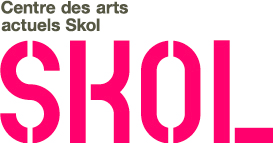 AGA - SKOL 14 juillet 2020 – 18 hEn ligne via Zoom (lien de la rencontre sera fourni ultérieurement)Proposition d’ordre du jourMerci pour votre présence et participation à ce précieux exercice de démocratie!Heure Point18h00Ouverture de la séance et consignes pour la participation virtuelle18h02Nomination de la présidence et de la secrétaire d’assemblée18h03Adoption de l'ordre du jour18h05Adoption du procès-verbal de l'assemblée générale du 12 juin 201918h10Bilan de l’année 2019-2020 et perspectives d'avenir 	Retour sur les exposComitésSituation de la pandémie et perspectives d'avenir18h25Présentation du Rapport Financier annuel 	18h40Proposition de reconduire la firme comptable	18h42Proposition de modifications aux règlements généraux 19h10Élections du Conseil d’administration19h25Projet d’immobilisation19h40Parole aux membres et varia20h00Levée de l’assemblée